(для всех групп детского сада)из опыта работы музыкального руководителяКучеренко Н. В.2013 год«Здравствуй, Масленица годовая!»(проводится на улице со всеми группами)Звучат весёлые русские народные мелодии, к детям выходят весёлые Скоморохи.1Скоморох: Здравствуй, честная публика!2 скоморох: Наше почтение!1 скоморох:   Здравствуйте, ребята дорогие,И маленькие, и большие!2 скоморох:   Мы – скоморохи-потешники,  Весёлые насмешники!Я – скоморох Прошка.1скоморох:    А я – Федул-скоморошка.Любим мы шутить, играть,  (вместе)       Да людей потешать!(поют, пританцовывая, вместе): «Как на масленой неделеСо стола блины летели,И сыр, и творог – Всё летело под порог!»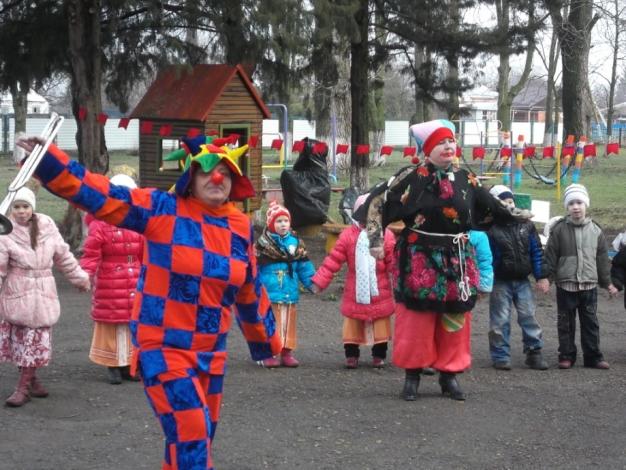 2 скоморох:Всех, кто любит блины в сметане, чай горячий в большом стакане, кто в веселье влюблен без ума, всех приглашаем, всех зазываем!1Скоморох: Вместе встретим, без промедленья, праздник старинный, весенний (вместе) – широкую Масленицу!2 скоморох:Зиму проводим, весну встретим! В хороводе с нами походим, вдоволь мы наиграемся, да друг с дружкою всласть пообщаемся.1скоморох:   Издавна на Руси в конце зимы Народные гуляния устраивали – Праздник с играми да весёлыми состязаниями!А праздник этот назывался как…   (Масленица)Масленицу широкую открываем!Веселье начинаем!!!2 Скоморох: Не хмурьтесь и не скучайте, светлою радостью праздник встречайте. А ну-ка, в круг вставайте, игру начинайте.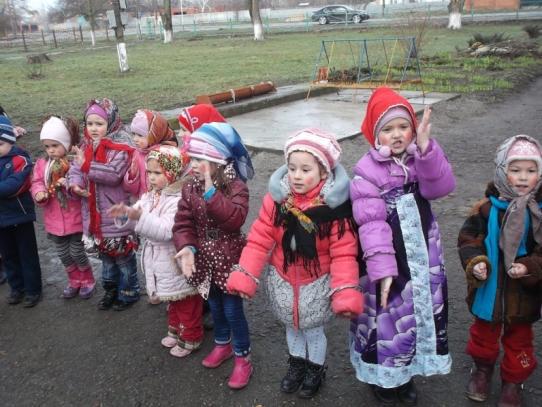 Игра «Ровным кругом»Дети, взявшись за руки, ритмично идут по кругу, говоря: «Ровным кругом Друг за другом Мы идем за шагом шаг, Стой на месте! Дружно вместе Сделаем вот так!» С окончанием слов останавливаются и повторяют движение, которое показывает Скоморох, например, повернуться, наклониться, присесть и т. д.1Скоморох: Ребятушки,  о зиме, снеге да морозе немало в народе песен сложено, загадок, да поговорок. Вот и мы давайте некоторые из них сейчас вспомним. Вы послушайте загадки и скажите-ка отгадки:«Старик у ворот тепло уволок.Сам не бежит, и стоять не велит.»     (Мороз)«Бело покрывало на земле лежало,Лето пришло, оно всё сошло.»            (Снег)«Без рук, без ног, а рисовать умеет.»  (Мороз)«Скатерть бела весь мир одела.»         (Снег)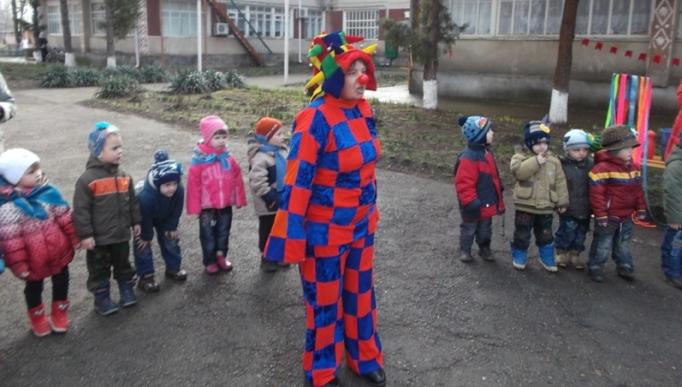 2 Скоморох:А ну, кто мою загадку отгадает: «Тётушка крутая, белая, да седая. В мешке стужу везет, на землю холод трясет. Сугробы наметает, ковром землю устилает…»Дети: Зима!Уж ты, Зимушка-Зима, все дороги замела. Все дороги и пути не проехать, не пройти. В хоровод мы пойдём, дружно спляшем и споём.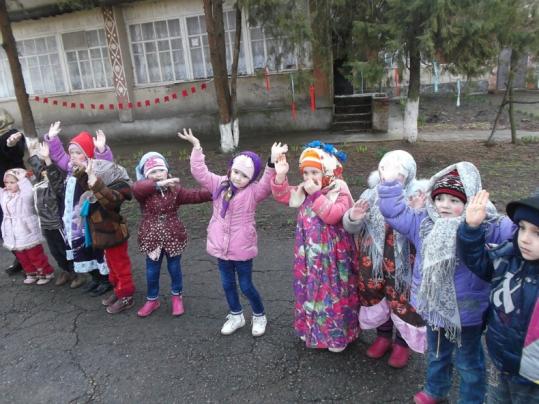 Хоровод: песня «Вдоль по улице метелица метёт» Звучит эффект завывания вьюги, метели и к детям выходит Зима (взрослый), в руках у неё метла.Зима:Здравствуйте, девочки – хохотушки, здравствуйте, мальчики – вертушки. Слыхала я, что пришли вы попрощаться со мной – снежной, холодной и вьюжной зимой. Уж любила я вас, развлекала я вас – щеки и уши и нос ущипнула не раз. Так ответьте зиме в мой последний час, угодила ли вам? Уходить мне от вас?Ответы детей. (да)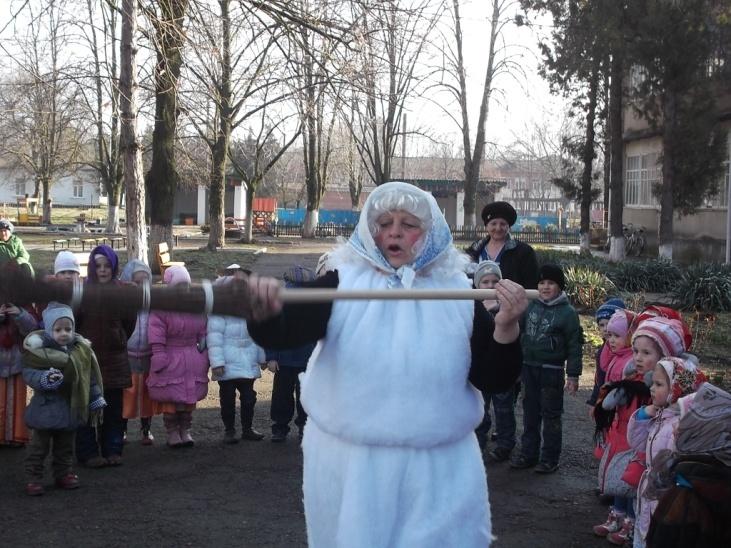 1Скоморох: Уходи ты, Зима от нас, ведь мы сегодня Масленицу встречаем.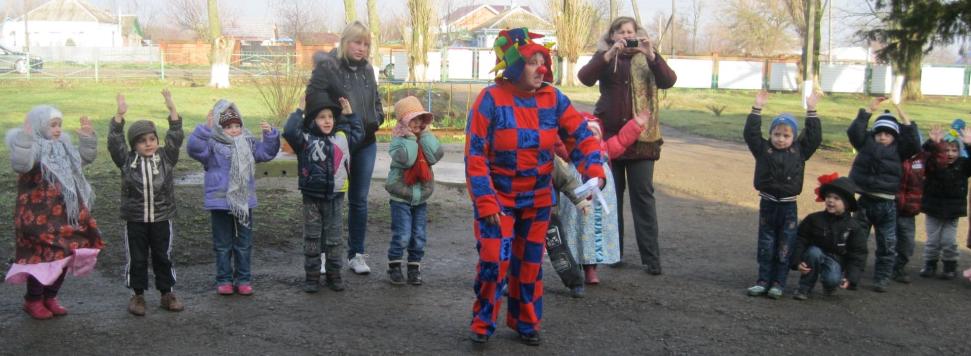 2 Скоморох: А значит Зиме конец, а Весна на пороге!Зима: Ах, так! Я заставлю любого себя уважать, и Весны в году этом вам не видать! Праздник закрою и марш по домам. Что же, будете знать, как меня провожать. Без своих зимних испытаний да состязаний не уйду от вас!1Скоморох: Что приуныли, Зимы испугались?2 Скоморох:Зимушка-зима, а если ребята с твоими испытаниями справятся, обещаешь, что уйдёшь восвояси?Зима: Ну, так и быть! Вот задам я вам сегодня, вот закружу, замету, заморожу, просто так не уйду, так и знайте! А ну, становитесь вокруг меня. Я буду метлой крутить, а вы прыгайте, да смотрите ноги берегите, а не то заморожу!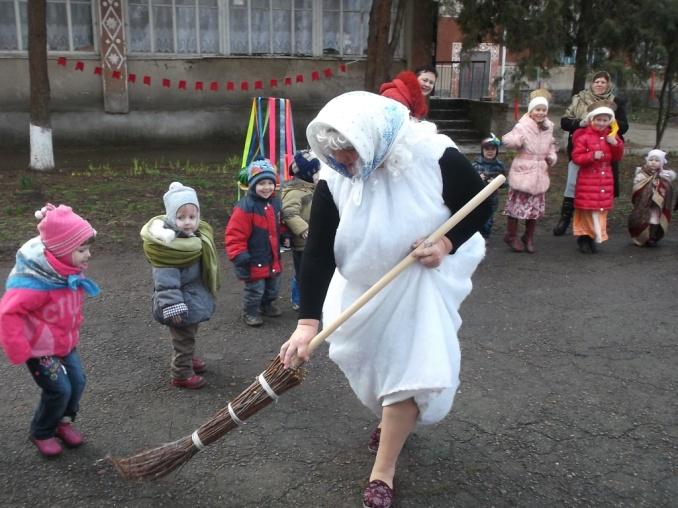 Игра «Береги ноги».1Скоморох: Ну что, Зима, не удалось тебе никого заморозить. Давай второе задание.Зима: А теперь нужно сесть на палку и поскакать на ней, как на лошадке за мной. Если обгоните меня, так и быть – ваша взяла!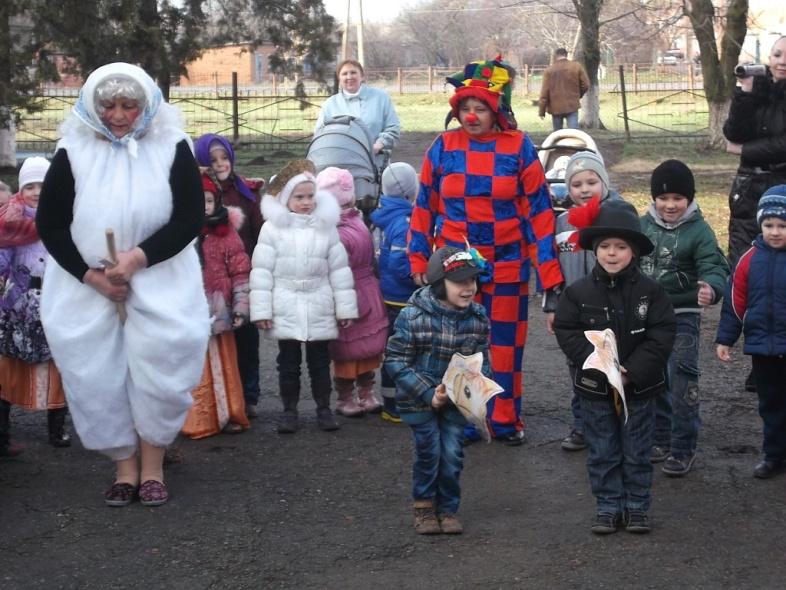 Игра «На палке». Дети на 2-х палках-лошадках, а Зима на метле, «скачут» наперегонки. Дети обгоняют Зиму.Зима:Ух, и шустрые вы ребята, быстрые, не угнаться мне за вами. Хоть вы и ловкие, но, наверное, невнимательные. Вот сейчас я это и проверю! Есть у меня одна игра, которой я вас запутаю, не победить вам меня!Становитесь в хороводДля игры настал черёд!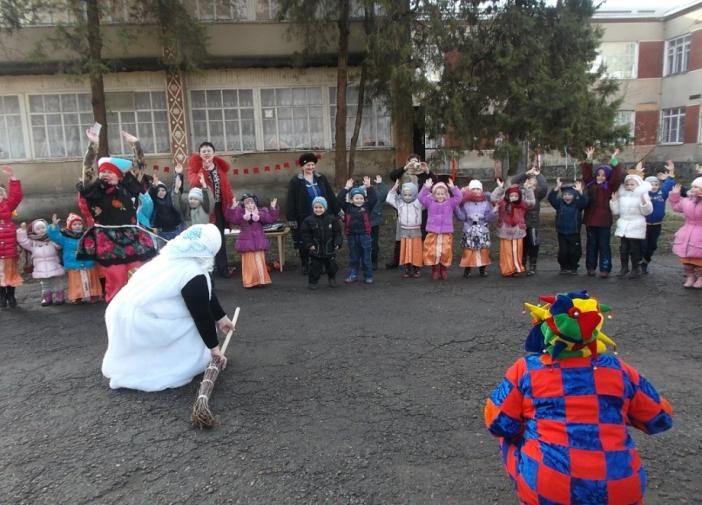 Игра « Сугроб, кочка, гора» (игра на развитие слухового внимания).Дети легко бегут под музыку на носках по кругу. При слове « Сугроб!» останавливаются, поднимают руки вверх над головой, показывая, какой большой сугроб намело; затем бег возобновляется. При слове: « Кочка!». Дети присаживаются на корточки, обхватив колени руками; после этого снова бегут. При слове « Гора!» дети поднимают руки вверх и прыгают, показывая, какая это большая гора. Игра продолжается в течение двух минут. 1Скоморох:Вот видишь, Зима, какие ловкие, да внимательные наши ребята, никак тебе их не запутать и не перехитрить.И проказы твои, и морозы, Зима нам не страшны, правда, ребята?  (да) Так что, придётся, Зимушка, тебе уходить, Весне дорогу уступать.Зима:А вот и не уйду!2 Скоморох:Это ещё почему, ведь ребята справились с твоими испытаниями! Зима:Не со всеми! У меня для вас последнее испытание имеется! В игры вы играли, а песню для меня ещё не пели и не танцевали. Станцуете, тогда уйду!1 Скоморох:А ну, ребята давайте-ка согреемся немножко, покажем Зиме, что нам не страшны её морозы, да для Зимы станцуем.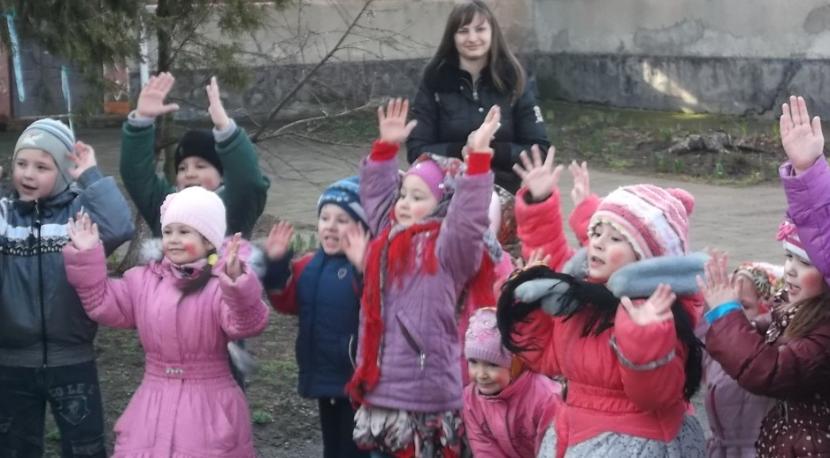 Двигательное упражнение: «Нам мороз не страшен»   •  На дворе мороз и ветер, (руки качаются над головой вверху)       На дворе гуляют дети. (ходьба)Ручки, ручки потирают,                 Ручки, ручки согревают ( протирают ладонь о ладонь).    • Чтоб не мерзли наши ручки,       Мы похлопаем в ладошки ( ритмичные хлопки ).        Вот как хлопать мы умеем,         Вот как ручки мы согреем!  • Чтоб не зябли наши ножки,     Мы потопаем немножко ( топают ритмично на месте ).       Вот как топать мы умеем,       Вот как ножки мы согреем! •  Нам мороз теперь не страшен.      Все мы весело попляшем.       Вот как мы плясать умеем,       Вот как ножки мы согреем!Песня с движениями «У леса на опушке жила Зима в избушке…»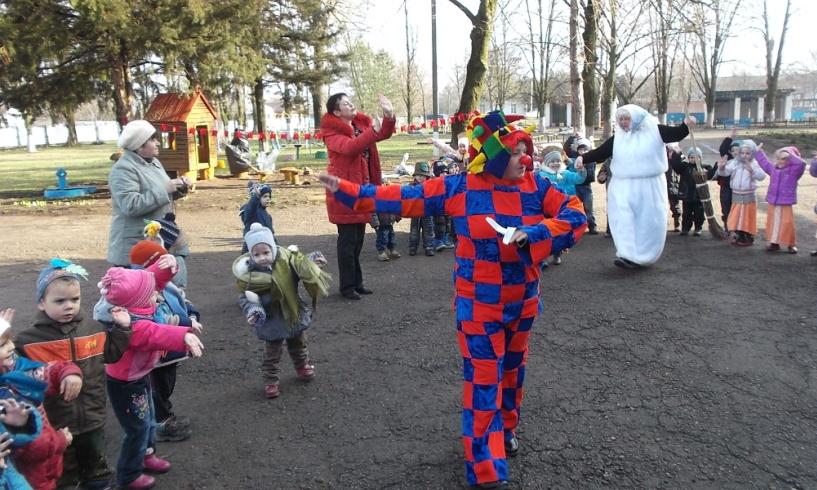 Зима:Ух, и затанцевали вы меня, детвора, вижу,  пришла пора мне уходить со двора, улетать на Север, где холода и метели, там моё царство, ухожу я от вас до следующего года, до следующей зимы. Будете меня ждать, да за снежком скучать? Тогда до встречи!Зима под музыку уходит.1Скоморох: Ушла Зима холодная, погостила у нас, до свиданья, в добрый час!2 Скоморох: Пришло время Весну встречать, да приаукивать! Пойдёмте Весну искать, она где-то рядом!А ну-ка, давайте-ка, Весну позовём, повторяйте за мной:Приди, Весна красная, Приди весна ясная, Приди, Весна, с радостью,Приди, Весна, с милостью!    (дети повторяют)Под русскую нар. мелодию «Белолица - круглолица» выходит Весна.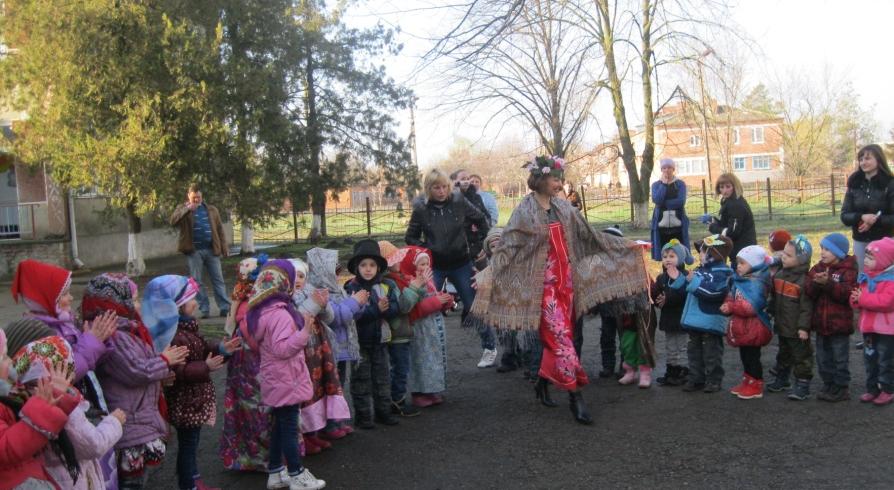 Весна:Здравствуйте, дети! Как я рада встрече с вами!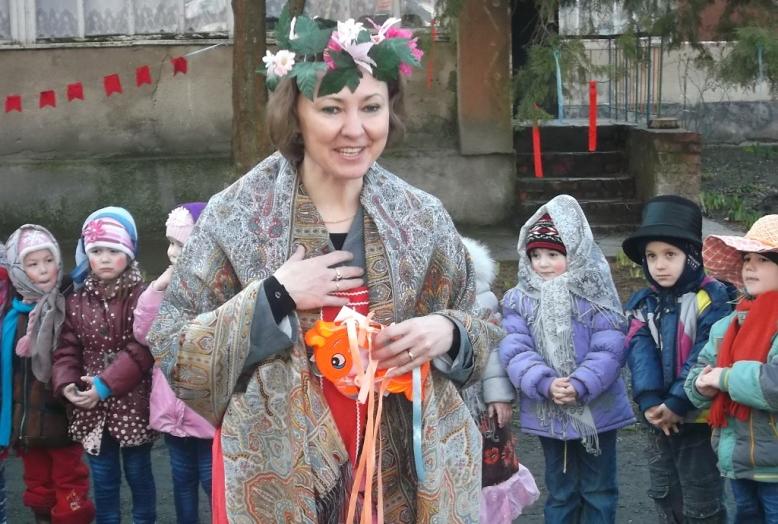 Знаю, ждут меня повсюду,Всем на свете я нужна,Приношу я радость людям,И зовут меня Весна!Капель журчит, звенит, поёт,Цветы и травы появляются,Весной природа просыпается.Это я в гости к вам, как всегда тороплюсь, Ведь не зря я Весною – красною зовусь! В хоровод скорей вставайте,Да для меня Золотые ворота открывайте!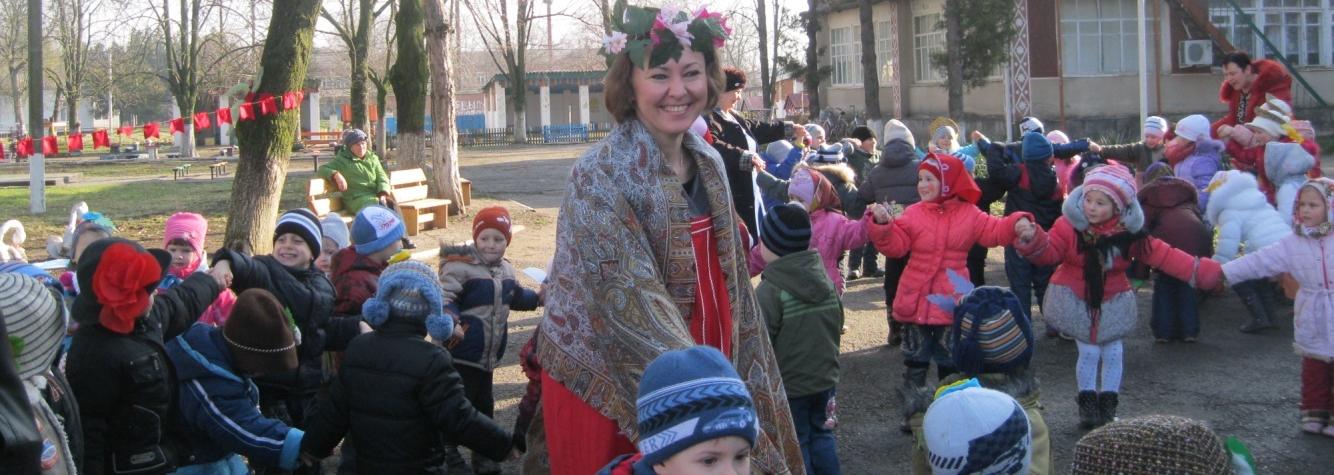 Игра «Золотые ворота» с Весной.Дети старшей группы образовывают большой хоровод.Средняя или младшая группа встают полукругом внутри большого хоровода.Все говорят:Ай, люли, ай, люли, Наши руки мы сплели.   (качают руками вперёд-назад)Мы их подняли повыше,Получилась красота!    (дети шагают в центр круга и поднимают сцепленные руки)Получились не простые,Золотые ворота!          (расходятся, не расцепляя рук)Оба круга идут противоходом. Старшие двигаются по кругу против часовой стрелки, а младшие по часовой стрелке идут цепочкой внутри круга.Все говорят:Ходит матушка ВеснаПо полям, лесам одна.Первый раз прощается,Другой раз воспрещается.Дети обеих групп останавливаются, старшие поднимают руки вверх, образуя воротики, а младшие под слова старших, пробегают в эти «воротца».Ходит матушка Весна, Ищет детушек она.Первый раз прощается,Другой раз запрещается.А на третий раз не пропустим вас.(С окончанием слов, воротики захлопываются. Старшие садятся.)Весна:Становитесь-ка, друзья, в хоровод,Будем с вами выбирать, Кто Весну играть пойдёт.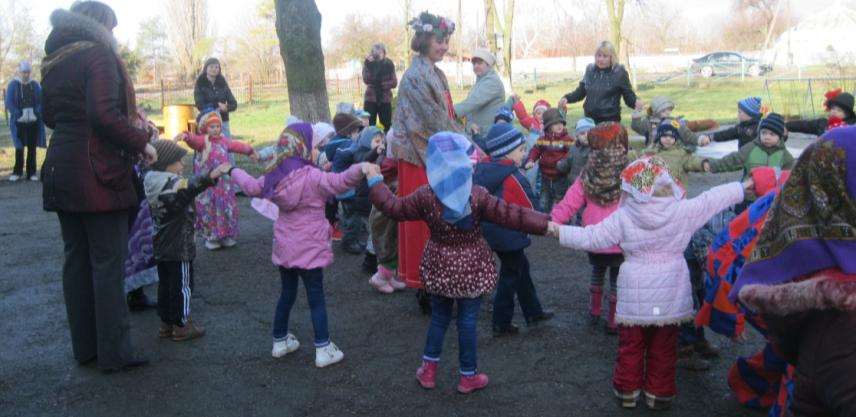 Игра «Заря-заряница»/ Дети старшей группы встают в круг, считалкой выбирают водящего Ему дают в руки  бубен, украшенный лентами, надевают на голову венок. /Считалка:    «Под горою у реки Живут гномы - старики.У них колокол висит, Рассеребряный звонит!Диги-дон! Диги-дон! Выходи из круга вон!»/Водящий с бубном в руках встаёт в центр круга, играет на бубне./Дети идут хороводом и поют:«Заря-заряница, красная девицаПо полю ходила, ключи обронила,Ключи золотые, ленты голубые»(говорком):     Раз, два, не воронь,                           А беги как огонь!            В это время водящий подходит к одной из пар игроков, поднимая между ними бубен. Эти игроки встают друг к другу спиной и после слов: «…как огонь!» бегут в разные стороны вокруг хоровода под крики болельщиков. Победит тот, кто первым, добежав, ударит по бубну.1 скоморох:Ребятушки, Весну - Красну мы с вами встретили-приветили, а теперь пришла пора и Масленицу в гости звать! Приезжай к нам Масленица на широкий двор!2Скоморох: Не идет Масленица, давайте все вместе ее звать.Дети: Приезжай Масленица на широкий двор!1Скоморох:Я буду говорить, а вы повторять:Приходи, Масленица!Приноси маслица.Давай блинов, давай пирогов, давай колбаски,А то до Пасхи потом поститься,Надо угоститься!Приходи, Масленица, скорей!Не томи добрых людей!Масленица ясная мы на всё согласные! (дети повторяют за Скоморохом слова)Скоморох:Госпожа Широкая Масленица! Добро пожаловать к нам!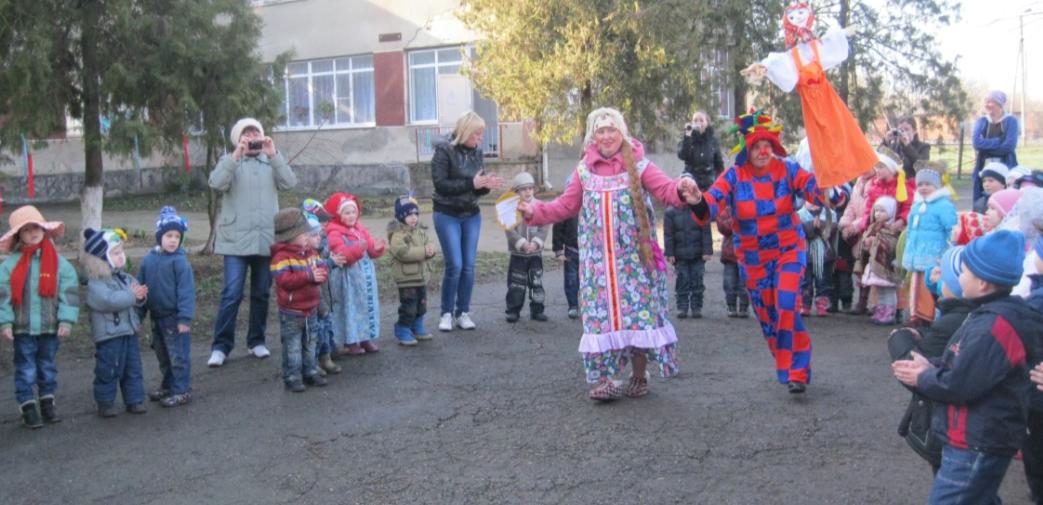 Звучит народная песня «А мы Масленицу дожидаем».К детям выходит Масленица.Под руки её ведёт Скоморох.Масленица:Поклон земной тебе,Люд честной, от меня.В году всего один лишь раз Я исстари гощу у вас,Веселю всех, на санях катаю, Вкусными блинами угощаю!1Скоморох: Вот и Масленица пришла и веселье завела!2Скоморох:Ай-да, Масленица – кривошейка, встретим тебя хорошенько: Сыром, маслом, да яйцом и румяным калачом!1Скоморох: Дорогая наша Масленица – Авдотья Изотьевна.Дети: Здравствуй!2Скоморох:Дуня белая, Дуня румяная, коса длинная триаршинная.Дети: Здравствуй!1Скоморох:Лента алая двуполтинная, платок беленький новомодненький.Дети: Здравствуй!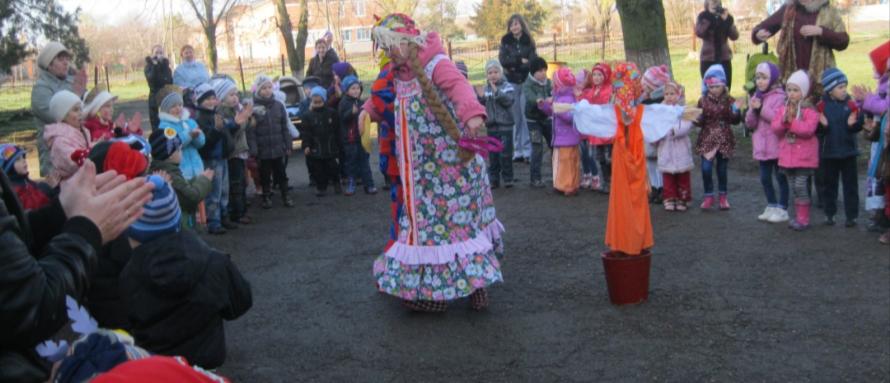 Масленица:А знаете ли вы, ребята, почему меня Масленицей называют? ( ответы детей)Имя своё я получила из-за обильной еды, которой полагалось угощать всю Масленую неделю. Скоморох:А надолго ль ты к нам пришла, Масленица?Масленица:Всего на семь дней. Утром в первый день праздника делают соломенную куклу – Масленицу, наряжают её, зазывают гостей и Масленицу в гости.2 скоморох:Раз так, Масленица дорогая, наша гостьюшка годовая, становись-ка в хоровод!Раздайся, детвора, во сторонушки, предлагаю всем играть в хороводушки. Чтобы ножка топала, чтобы сердце ёкало. Дружно Масленицу встретим весёлым танцем.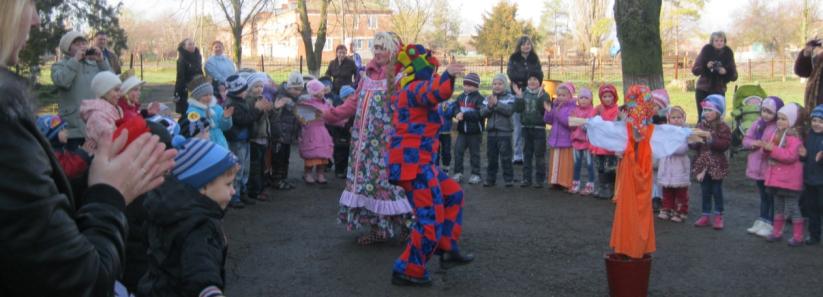 Хороводная песня «А мы Масленицу дожидаем»Масленица:Ребята, Масленица-это время весёлых игр и развлечений. Вот и мы сейчас с вами поиграем.А наша игра называется «Гонка мячей».Игра «Гонка мячей»Все участники стоят в кругу. Два разноцветных мяча даются двум рядом стоящим детям. По сигналу один мяч «бежит» по рукам влево, другой мяч – вправо: чей мяч быстрее возвратится.Масленица:Ребята, на Масленицу ели много сладостей, называли её «лакомкой», «сладкоежкой». Во всех домах ставилось обильное угощение. А в какой посуде раньше готовили еду?  (ответы детей)В чугунках, в горшках. И доставали их из печи с помощью ухвата.Ведущая:И мы сейчас поиграем с вами в старинную русскую игру, которую так и называют «Горшок».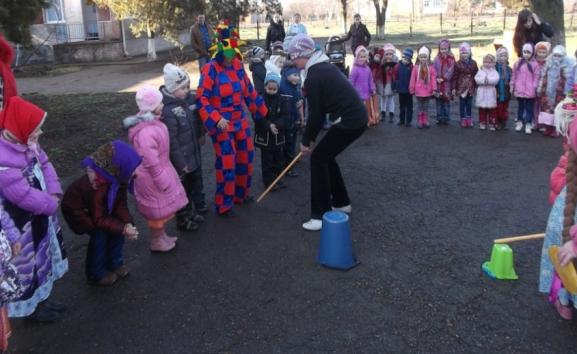 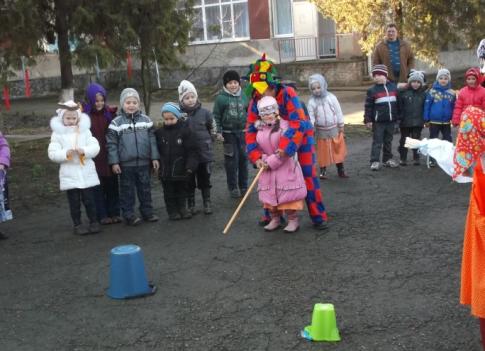 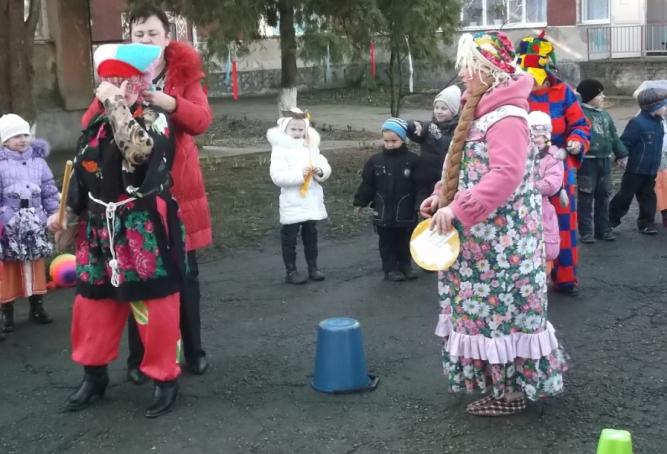 Конкурс «Горшок»Горшок перевёрнут вниз головой, под ним призы (конфеты).В 10 шагах от него становится игрок с палкой и завязанными глазами. Его раскручивают. Палкой он должен дотронуться до горшка с призом.Масленица:Есть ещё для вас игра, удалая детвора. На каруселях кататься любите, подходите, не стесняйтесь, в беге быстром упражняйтесь.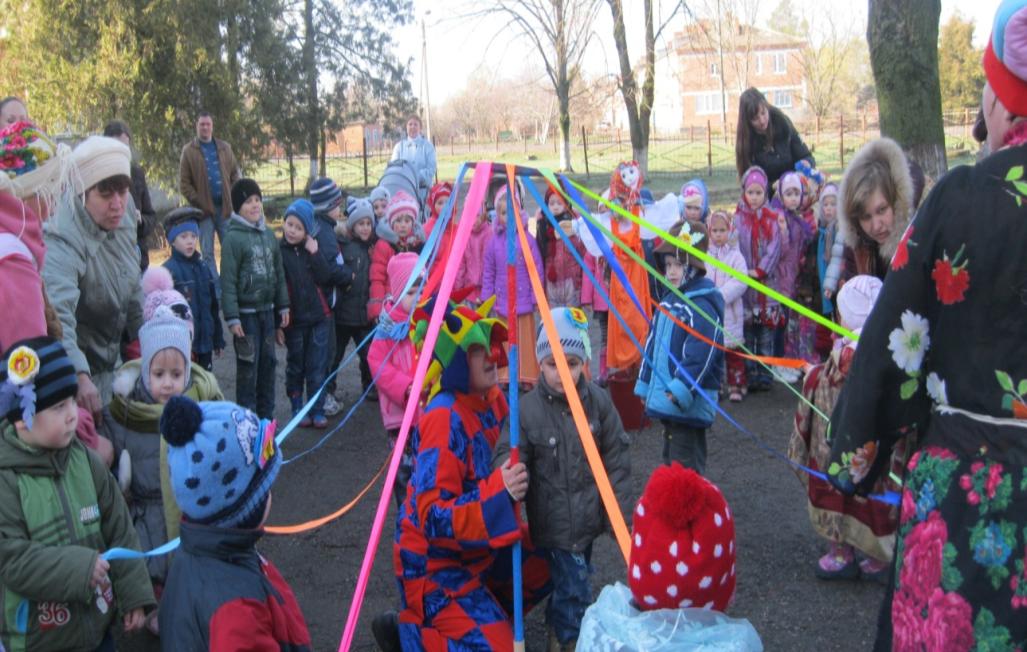 Игра «Катание на каруселях»Еле-еле, еле-еле, Закружились карусели.А потом, потом, потом, Всё бегом, бегом, бегом.Эй, ребята, не спешите, Карусель остановите.Масленица:Как у нас на Руси в эти дни блины пекли.Зиму провожали, Масленицу привечали.Вы давно блинов не ели? Вы блиночков захотели?Да какая же Масленица без блинов горячих, да румяных!Становись в кружок, дружочки, Споём песню про « Блиночки».Хоровод « Мы давно блинов не ели…»1 Скоморох:Ребятушки, Масленицу - блиноеду мы с вами встретили,играми, да песнями её приветили,пора с ней прощаться! Да в группах блинами угощаться!Прощай, Масленица – плутовка,Погостила ты у нас недолго.Погостила всего 7 деньков,А мы думали – 7 годков.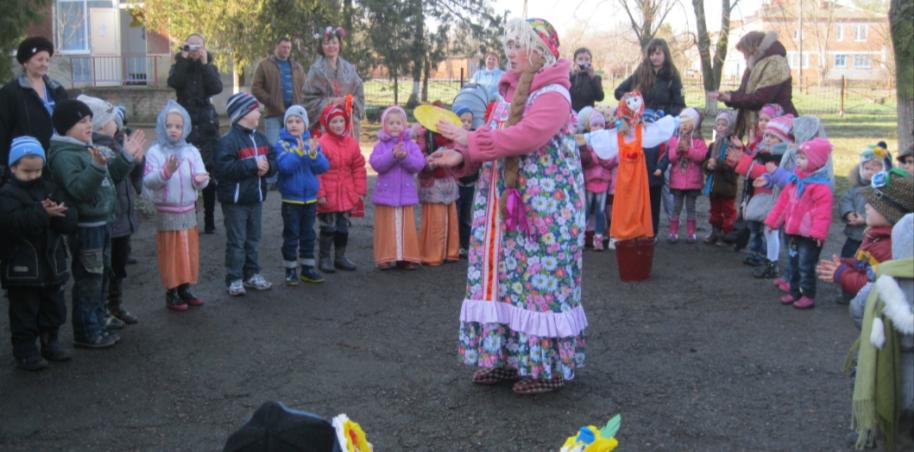 Масленица:Я гуляла с вами, теперь села в сани.Пела и плясала – больно я устала.Кончилось весельце, беритесь за дельце.А со мной проститеся, блинами угоститеся.Масленица под музыку уходит. 2 скоморох:       Прошла Масленица - кончилось гуляньице!Прощай, зима, прощай, Масленица!Приходи к нам, Весна Красная!По старинному обычаю чучело Масленицы сжигали, а пепел разбрасывали, чтобы уродился урожай! И говорили при этом такие слова:(Дети и взрослые говорят)Гори, Гори ясно, чтобы не погасло!Чтобы все метели разом улетели!Чтобы птицы пели, травы зеленели!1 скоморох: Всё, прощай, честной народ! Масленица у ворот!Звучит русская народная мелодия (все в группах угощаются блинами).КОНЕЦ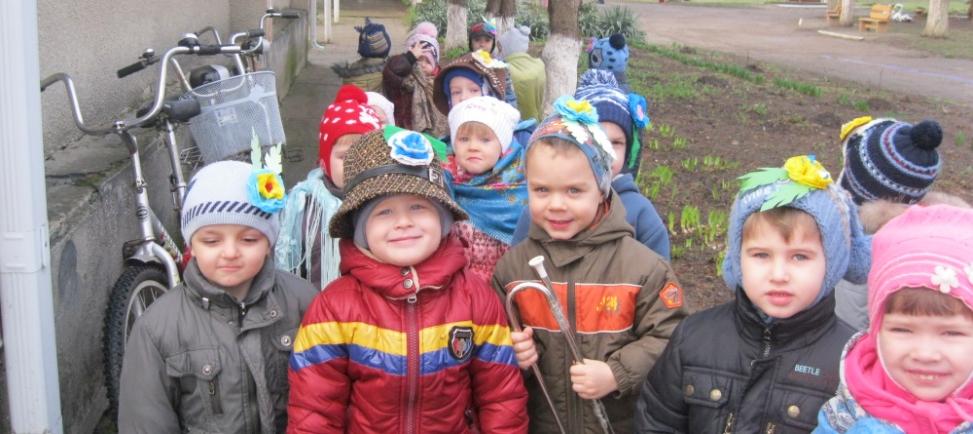 